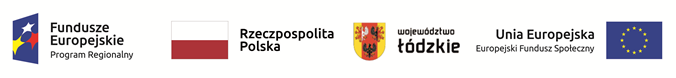                                                                                                                                           Załącznik Nr 2  do                                                                                                                                   formularza  ofertowegoPieczęć WykonawcyWykaz osób, które będą uczestniczyć w wykonywaniu zamówieniaNa potwierdzenie spełniania warunku udziału w postępowaniu oświadczamy, że przy realizacji zamówienia będą uczestniczyły następujące osoby: Osoby wyszczególnione w ww. wykazie, które będą uczestniczyć w wykonywaniu zamówienia, posiadają wymagane przez Zamawiającego uprawnienia. .............................................,dnia................................                       ……………………….………………………       (miejscowość)                                                                              (pieczęć imienna i podpis osoby lub osób                                                               uprawnionych do reprezentowania wykonawcy                          wymienionych w dokumentach rejestrowych                                                   lub  we właściwym upoważnieniu)Lp.Imię i nazwiskoPlanowany zakres wykonywanych czynnościPosiadane uprawnienia-zakres uprawnień (nr uprawnień/dyplomu jeśli dotyczy)Staż pracyInformacja o podstawie do dysponowania wskazanymi osobami (wskazanie formy współpracy tj. np. umowa o pracę, umowa zlecenie, zobowiązanie podmiotu trzeciego)